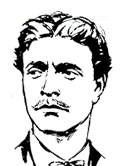 50 Основно училище „Васил Левски”                       София - 1415кв. Драгалевци, ул.„ Бела Дона” № 1 тел. 029069186, vlevski_50ou@mail.bg									вх.№……………………………ДО ДИРЕКТОРА						      Съгласувал:НА 50. ОУ „ВАСИЛ ЛЕВСКИ“			                                      /класен   ръководител/ГР. СОФИЯ                                                                                         Остава да ползва:                                                                                                                по чл. 62, ал. 1, т. 4…………..дни	                                                                                                                                                                                                                                               	ЗАЯВЛЕНИЕОт …………………………….…………………………….....…………………………………...………,/трите имена на  родителя, представителя на детето или лицето, което полага грижи за детето /родител на …………………..……………………...…………………………………………………….,ученик в …… клас за учебната 2022/2023година, адрес и тел. за контакт: ……………….…………………………………………......................................               Относно: отсъствия от учебни занятия до:7 учебни дни в една учебна година с разрешение на директора на училището въз основа на мотивирана писмена молба от родителя, представителя на детето или лицето, което полага грижи за детето на основание чл.62, ал.1, т.4 от Наредба за приобщаващо образование.УВАЖАЕМА ГОСПОЖО ДИРЕКТОР,Уведомявам Ви, че синът /дъщеря/ ми ……………………………….................., ученик/чка/ в клас за учебната 2022/2023 година ще отсъства от учебни занятия считано от …………... до ……………… , по реда на чл. 47, ал.1, т.4  от Правилника за дейността на училището и чл. 62, ал.1  от Наредба за приобщаващо образование.Отсъствията се налагат поради: /вписват се причините, които налагат отсъствието/1.………..............................................................................................................................................2...........................................................................................................................................................3...........................................................................................................................................................Надявам се да счетете изложените причини за основателни и да разрешите отсъствието. В случай на отказ моля да бъда уведомен/а своевременно.Дата..............................................                         			Подпис:…………………..      